ŽádostO poskytnutí údajů o spotřebě energiepodle § 11, odst. 1, písm. o) zákona 458/2000 Sb. (vyplňte čitelně hůlkovým písmem)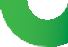 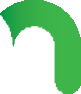 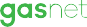 Provozovatel distribuční soustavyProvozovatel distribuční soustavyProvozovatel distribuční soustavyProvozovatel distribuční soustavyProvozovatel distribuční soustavyProvozovatel distribuční soustavyProvozovatel distribuční soustavyProvozovatel distribuční soustavyProvozovatel distribuční soustavyProvozovatel distribuční soustavyGasNet, s.r.o.GasNet, s.r.o.IČ: 27295567, DIČ: CZ27295567IČ: 27295567, DIČ: CZ27295567IČ: 27295567, DIČ: CZ27295567IČ: 27295567, DIČ: CZ27295567IČ: 27295567, DIČ: CZ27295567IČ: 27295567, DIČ: CZ27295567IČ: 27295567, DIČ: CZ27295567IČ: 27295567, DIČ: CZ27295567Klíšská 940/96Klíšská 940/96Zápis v OR: Krajský soud v Ústí nad LabemZápis v OR: Krajský soud v Ústí nad LabemZápis v OR: Krajský soud v Ústí nad LabemZápis v OR: Krajský soud v Ústí nad LabemZápis v OR: Krajský soud v Ústí nad LabemZápis v OR: Krajský soud v Ústí nad LabemZápis v OR: Krajský soud v Ústí nad LabemZápis v OR: Krajský soud v Ústí nad Labem400 01 Ústí nad Labem400 01 Ústí nad Labemspisová značka: C 23083spisová značka: C 23083spisová značka: C 23083spisová značka: C 23083spisová značka: C 23083spisová značka: C 23083spisová značka: C 23083spisová značka: C 23083Důvod žádosti:Důvod žádosti:Důvod žádosti:Důvod žádosti:Důvod žádosti:Důvod žádosti:Důvod žádosti:Důvod žádosti:Žadatel žádá o poskytnutí údajů o spotřebě energie na odběrném místě uvedeném v této žádosti.Žadatel žádá o poskytnutí údajů o spotřebě energie na odběrném místě uvedeném v této žádosti.Žadatel žádá o poskytnutí údajů o spotřebě energie na odběrném místě uvedeném v této žádosti.Žadatel žádá o poskytnutí údajů o spotřebě energie na odběrném místě uvedeném v této žádosti.Žadatel žádá o poskytnutí údajů o spotřebě energie na odběrném místě uvedeném v této žádosti.Žadatel žádá o poskytnutí údajů o spotřebě energie na odběrném místě uvedeném v této žádosti.Žadatel žádá o poskytnutí údajů o spotřebě energie na odběrném místě uvedeném v této žádosti.Žadatel žádá o poskytnutí údajů o spotřebě energie na odběrném místě uvedeném v této žádosti.Žadatel požaduje údaje ze zúčtování vystavených v období od          do          .Údaje budou poskytnuty pouze za období, kdy byl žadatel (spotřebitel) evidován na odběrném místě.Žadatel požaduje údaje ze zúčtování vystavených v období od          do          .Údaje budou poskytnuty pouze za období, kdy byl žadatel (spotřebitel) evidován na odběrném místě.Žadatel požaduje údaje ze zúčtování vystavených v období od          do          .Údaje budou poskytnuty pouze za období, kdy byl žadatel (spotřebitel) evidován na odběrném místě.Žadatel požaduje údaje ze zúčtování vystavených v období od          do          .Údaje budou poskytnuty pouze za období, kdy byl žadatel (spotřebitel) evidován na odběrném místě.Žadatel požaduje údaje ze zúčtování vystavených v období od          do          .Údaje budou poskytnuty pouze za období, kdy byl žadatel (spotřebitel) evidován na odběrném místě.Žadatel požaduje údaje ze zúčtování vystavených v období od          do          .Údaje budou poskytnuty pouze za období, kdy byl žadatel (spotřebitel) evidován na odběrném místě.Žadatel požaduje údaje ze zúčtování vystavených v období od          do          .Údaje budou poskytnuty pouze za období, kdy byl žadatel (spotřebitel) evidován na odběrném místě.Žadatel požaduje údaje ze zúčtování vystavených v období od          do          .Údaje budou poskytnuty pouze za období, kdy byl žadatel (spotřebitel) evidován na odběrném místě.Podpisem žadatel (spotřebitel) čestně prohlašuje, že má s poskytovatelem energetických služeb uzavřenou smlouvu o energetických službách podle zákona č. 406/2000 Sb.Podpisem žadatel (spotřebitel) čestně prohlašuje, že má s poskytovatelem energetických služeb uzavřenou smlouvu o energetických službách podle zákona č. 406/2000 Sb.Podpisem žadatel (spotřebitel) čestně prohlašuje, že má s poskytovatelem energetických služeb uzavřenou smlouvu o energetických službách podle zákona č. 406/2000 Sb.Podpisem žadatel (spotřebitel) čestně prohlašuje, že má s poskytovatelem energetických služeb uzavřenou smlouvu o energetických službách podle zákona č. 406/2000 Sb.Podpisem žadatel (spotřebitel) čestně prohlašuje, že má s poskytovatelem energetických služeb uzavřenou smlouvu o energetických službách podle zákona č. 406/2000 Sb.Podpisem žadatel (spotřebitel) čestně prohlašuje, že má s poskytovatelem energetických služeb uzavřenou smlouvu o energetických službách podle zákona č. 406/2000 Sb.Podpisem žadatel (spotřebitel) čestně prohlašuje, že má s poskytovatelem energetických služeb uzavřenou smlouvu o energetických službách podle zákona č. 406/2000 Sb.Podpisem žadatel (spotřebitel) čestně prohlašuje, že má s poskytovatelem energetických služeb uzavřenou smlouvu o energetických službách podle zákona č. 406/2000 Sb.Žadatel (Spotřebitel) / Umístění odběrného místa Žadatel (Spotřebitel) / Umístění odběrného místa Žadatel (Spotřebitel) / Umístění odběrného místa Žadatel (Spotřebitel) / Umístění odběrného místa Žadatel (Spotřebitel) / Umístění odběrného místa Žadatel (Spotřebitel) / Umístění odběrného místa Žadatel (Spotřebitel) / Umístění odběrného místa Žadatel (Spotřebitel) / Umístění odběrného místa Žadatel (Spotřebitel) / Umístění odběrného místa Žadatel (Spotřebitel) / Umístění odběrného místa Příjmení, jméno:      Příjmení, jméno:      Příjmení, jméno:      Datum narození zákazníka:      Datum narození zákazníka:      Datum narození zákazníka:      EIC kód odběrného místa:      EIC kód odběrného místa:      EIC kód odběrného místa:      Ulice OM:      Ulice OM:      Ulice OM:      Obec:      Obec:      Obec:      PSČ:      PSČ:      PSČ:      Telefon:      Telefon:      Telefon:      Telefon:      Telefon:      Telefon:      Telefon:      Telefon:      Telefon:      Telefon:      V případě zastoupení Zmocněncem pro podání této žádosti vyplňte níže uvedené údaje: V případě zastoupení Zmocněncem pro podání této žádosti vyplňte níže uvedené údaje: V případě zastoupení Zmocněncem pro podání této žádosti vyplňte níže uvedené údaje: V případě zastoupení Zmocněncem pro podání této žádosti vyplňte níže uvedené údaje: V případě zastoupení Zmocněncem pro podání této žádosti vyplňte níže uvedené údaje: V případě zastoupení Zmocněncem pro podání této žádosti vyplňte níže uvedené údaje: V případě zastoupení Zmocněncem pro podání této žádosti vyplňte níže uvedené údaje: V případě zastoupení Zmocněncem pro podání této žádosti vyplňte níže uvedené údaje: V případě zastoupení Zmocněncem pro podání této žádosti vyplňte níže uvedené údaje: V případě zastoupení Zmocněncem pro podání této žádosti vyplňte níže uvedené údaje: Já, zákazník odběrného místa uvedeného v této žádosti zmocňuji podpisem této žádosti osobu uvedenou v oddíle „Zmocněnec“ v této žádosti, aby mým jménem vyžádala u provozovatele distribuční soustavy údaje, které jsou předmětem této žádosti. Zmocněnec Já, zákazník odběrného místa uvedeného v této žádosti zmocňuji podpisem této žádosti osobu uvedenou v oddíle „Zmocněnec“ v této žádosti, aby mým jménem vyžádala u provozovatele distribuční soustavy údaje, které jsou předmětem této žádosti. Zmocněnec Já, zákazník odběrného místa uvedeného v této žádosti zmocňuji podpisem této žádosti osobu uvedenou v oddíle „Zmocněnec“ v této žádosti, aby mým jménem vyžádala u provozovatele distribuční soustavy údaje, které jsou předmětem této žádosti. Zmocněnec Já, zákazník odběrného místa uvedeného v této žádosti zmocňuji podpisem této žádosti osobu uvedenou v oddíle „Zmocněnec“ v této žádosti, aby mým jménem vyžádala u provozovatele distribuční soustavy údaje, které jsou předmětem této žádosti. Zmocněnec Já, zákazník odběrného místa uvedeného v této žádosti zmocňuji podpisem této žádosti osobu uvedenou v oddíle „Zmocněnec“ v této žádosti, aby mým jménem vyžádala u provozovatele distribuční soustavy údaje, které jsou předmětem této žádosti. Zmocněnec Já, zákazník odběrného místa uvedeného v této žádosti zmocňuji podpisem této žádosti osobu uvedenou v oddíle „Zmocněnec“ v této žádosti, aby mým jménem vyžádala u provozovatele distribuční soustavy údaje, které jsou předmětem této žádosti. Zmocněnec Já, zákazník odběrného místa uvedeného v této žádosti zmocňuji podpisem této žádosti osobu uvedenou v oddíle „Zmocněnec“ v této žádosti, aby mým jménem vyžádala u provozovatele distribuční soustavy údaje, které jsou předmětem této žádosti. Zmocněnec Já, zákazník odběrného místa uvedeného v této žádosti zmocňuji podpisem této žádosti osobu uvedenou v oddíle „Zmocněnec“ v této žádosti, aby mým jménem vyžádala u provozovatele distribuční soustavy údaje, které jsou předmětem této žádosti. Zmocněnec Já, zákazník odběrného místa uvedeného v této žádosti zmocňuji podpisem této žádosti osobu uvedenou v oddíle „Zmocněnec“ v této žádosti, aby mým jménem vyžádala u provozovatele distribuční soustavy údaje, které jsou předmětem této žádosti. Zmocněnec Já, zákazník odběrného místa uvedeného v této žádosti zmocňuji podpisem této žádosti osobu uvedenou v oddíle „Zmocněnec“ v této žádosti, aby mým jménem vyžádala u provozovatele distribuční soustavy údaje, které jsou předmětem této žádosti. Zmocněnec Příjmení, jméno zmocněnce:      Příjmení, jméno zmocněnce:      Příjmení, jméno zmocněnce:      Datum narození zmocněnce:      Datum narození zmocněnce:      Datum narození zmocněnce:      Trvalý pobyt zmocněnce (dle OP):      Trvalý pobyt zmocněnce (dle OP):      Trvalý pobyt zmocněnce (dle OP):      Poskytovatel energetických služeb, kterému budou předány požadované údaje o spotřebě:Poskytovatel energetických služeb, kterému budou předány požadované údaje o spotřebě:Poskytovatel energetických služeb, kterému budou předány požadované údaje o spotřebě:Poskytovatel energetických služeb, kterému budou předány požadované údaje o spotřebě:Poskytovatel energetických služeb, kterému budou předány požadované údaje o spotřebě:Poskytovatel energetických služeb, kterému budou předány požadované údaje o spotřebě:Poskytovatel energetických služeb, kterému budou předány požadované údaje o spotřebě:Poskytovatel energetických služeb, kterému budou předány požadované údaje o spotřebě:Poskytovatel energetických služeb, kterému budou předány požadované údaje o spotřebě:Poskytovatel energetických služeb, kterému budou předány požadované údaje o spotřebě:Firma (případně jméno a příjmení):      Firma (případně jméno a příjmení):      Firma (případně jméno a příjmení):      Firma (případně jméno a příjmení):      Firma (případně jméno a příjmení):      Firma (případně jméno a příjmení):      Firma (případně jméno a příjmení):      Firma (případně jméno a příjmení):      Firma (případně jméno a příjmení):      Firma (případně jméno a příjmení):      Ulice:      Ulice:      Ulice:      Ulice:      Číslo pop./orient.:      Číslo pop./orient.:      Číslo pop./orient.:      Číslo pop./orient.:      Číslo pop./orient.:      Číslo pop./orient.:      Obec:      Obec:      Obec:      PSČ:      PSČ:      PSČ:      Telefon:      Telefon:      Telefon:      E-mail:      E-mail:      E-mail:      E-mail:      E-mail:      E-mail:      E-mail:      IČ:      IČ:      IČ:      DIČ:      DIČ:      DIČ:      DIČ:      DIČ:      DIČ:      DIČ:      Zapsán v Obchodním rejstříku:      Zapsán v Obchodním rejstříku:      Zapsán v Obchodním rejstříku:      Oddíl:      Oddíl:      Vložka:      Vložka:      Vložka:      Vložka:      Vložka:      Zastoupen:      Zastoupen:      Zastoupen:      Funkce:     Funkce:     Funkce:     Funkce:     Funkce:     Funkce:     Funkce:     Adresa pro zasílání korespondence, liší-li se od uvedeného sídla:      Adresa pro zasílání korespondence, liší-li se od uvedeného sídla:      Adresa pro zasílání korespondence, liší-li se od uvedeného sídla:      Adresa pro zasílání korespondence, liší-li se od uvedeného sídla:      Adresa pro zasílání korespondence, liší-li se od uvedeného sídla:      Adresa pro zasílání korespondence, liší-li se od uvedeného sídla:      Adresa pro zasílání korespondence, liší-li se od uvedeného sídla:      Adresa pro zasílání korespondence, liší-li se od uvedeného sídla:      Adresa pro zasílání korespondence, liší-li se od uvedeného sídla:      Adresa pro zasílání korespondence, liší-li se od uvedeného sídla:      V      dne      dne      podpis zákazníkapodpis zákazníkapodpis zákazníkapodpis zákazníkapodpis zákazníkapodpis zákazníkapodpis zákazníka